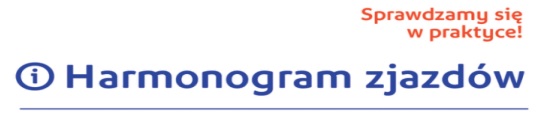 OPIEKUN MEDYCZNY SEMESTR II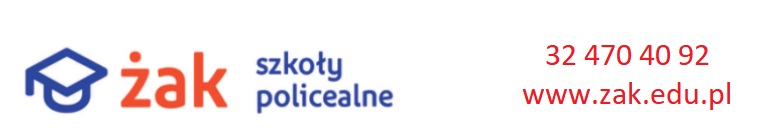 ZjazdDzień tygodniaDzień tygodniaDzień tygodniaUwagiCzwartekPiątekSobota115 lutego 202416 lutego 202417 lutego 2024222 lutego 202423 lutego 202424 lutego 2024329 lutego 20241 marca 20242 marca 202447 marca 20248 marca 20249 marca 2024514 marca 202415 marca 202416 marca 2024621 marca 202422 marca 202423 marca 202474 kwietnia 20245 kwietnia 20246 kwietnia 2024811 kwietnia 202412 kwietnia 202413 kwietnia 2024918 kwietnia 202419 kwietnia 202420 kwietnia 20241025 kwietnia 202426 kwietnia 202427 kwietnia 2024119 maja 202410 maja 202411 maja 20241216 maja 202417 maja 202418 maja 20241323 maja 202424 maja 202425 maja 20241429 maja 2024   (środa)31 maja 20241 czerwca 202429.05.2024 w środę odbędą się zajęcia zgodnie z harmonogramem z czwartku (30.05)156 czerwca 20247 czerwca 20248 czerwca 20241613 czerwca 202414 czerwca 202415 czerwca 2024